TENTH MEETING OF PARTNERS TO THE PARTNERSHIP FOR EAST ASIAN – AUSTRALASIAN FLYWAY
Changjiang, P.R. China, 10-14 December 2018
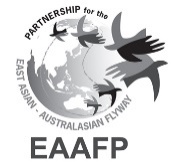 Document 8Plan for the Secretariat Budget and Activities  2019-2020 Submitted by EAAFP Secretariat1. IntroductionAs explained in MoP10 Document 7 “Report of the Secretariat Budget and Activities  2017-2018”, the Secretariat of the EAAFP is hosted in Song-do District (Incheon, RO Korea) though generous financial contribution from the Incheon Metropolitan City government. A new Memorandum of Understanding for the hosting of the Secretariat will be signed in May 2019 when it is expected that the Incheon Metropolitan City government will maintain their annual financial contribution of US$450,442 towards the operation of the Secretariat and for EAAFP Partnership activities.During the period 2019-2020, the Government of China is proposing to establish an EAAFP Science Unit at Beijing Forestry University to support the work of the EAAFP Partners and Secretariat through a generous annual donations of US$500,000 (see paper MoP10, Decision 5). If this proposal is approved at MOP10, then the level of scientific and technical activity in the EAAF will increase in the coming years.In terms of other support to Partners, the Secretariat will at least maintain the same level of support and to increase it if additional funds can be found, e.g. through Partner’s voluntary contributions and fundraising efforts. There are no plans to increase the number of full-time Secretariat staff but we will try to hire an IT specialist on a 12-month contract to improve the website and the platforms for communication between the Secretariat with the Partners and the committees. It should be noted that since the income to the Secretariat has maintained relatively constant over the past years, it has not been possible to give salary increases to deserving staff who have out-performed but instead, consideration has been given to giving staff one-off lump sum awards for their hard work during the year. In previous years, a small salary increase (<3%) to compensate for increases in the cost of living in the RO Korea may also have been provided to staff. In the long-term, a staff salary review should be undertaken to ensure that EAAFP salaries and benefits are comparable with those working in a similar field in the country so that the Secretariat can attract and retain experienced and talented staff for the benefit of the Partnership.Below, the estimate of the income (Annex 1) and expenditure (Annex 2) of the Secretariat is provided, along with a draft workplan for 2019-2020 with budget.2. Income (Annex 1)As explained above, it is expected that Incheon Metropolitan City government will maintain their annual financial contribution of US$450,442 towards the operation of the Secretariat and for EAAFP Partnership activities. At the same time, the Ministry of Environment (RO Korea) is planning to increase their annual contribution to the EAAFP from approximately US$64,000 pa to approx. US$88,000 in 2019 and US$132,743 in 2020. The exact increase will be confirmed by the time of the signing of new MoU for the hosting of the EAAFP Secretariat in Songdo in May 2019.Following Decision MOP9/D3, another important source of income for the EAAFP has been from Partners which totaled US$115,090 (2017) and 87,372 (2018). The contributing Country Partners were the R.O. Korea, Japan, New Zealand, Singapore and the USA which the contributing NGO Partners were the Wildfowl and Wetlands Trust and the International Crane Foundation. From 2019-2020, China will provide an annual contribution of US$500,000 for the operation of the EAAFP Science Unit based in Beijing and it is hoped that more Partners will be able to provide voluntary contributions to the EAAFP. Regarding individual donors, the Korea South-East Power Co. (KOEN) has generously agreed to increase their donations to the EAAFP from US$4,424 to US$15,000 pa under a three-year Memorandum of Understanding that was signed in August 2018, to support the activities of civil environmental organisations in Incheon for the conservation of migratory birds and their habitats. It is also expected that the level of private donations will be increased due to the efforts of the Fundraising Manager, and that this amount will be at least US$50,000 pa.3. Expenditure (Annex 2) and workplan (Annex 3)The expenditure in 2019-2020 will broadly follow that during 2017-2018 with these exceptions below that may require more explanation:Activity 1.2 Support to new FNSs. It is proposed that a trial be conducted until MoP11 to provide small funds to newly designated FNS, to promote their designation by organizing celebrations, production of sign-boards and leaflets etc. The aim is to increase awareness of these new sites as FNS as well as the work of the EAAFP. It is hoped that if awareness is raised at the time of designation, then there will be greater effort to conserve the site and the migratory waterbirds that use it;Activity 2.1 EAAFP website. The amount has been increased from US$10,000 to US$20,000 to improve the website especially since it is in the process of migration to a more stable server so that afterwards, funds are available to enhance the appearance and content of the website;Activity 2.2 CEPA material. The amount for this activity has been increased from US$10,000 to US$20,000 in response to feedback that there is a general lack of awareness of the work of the EAAFP and therefore, more funds need to be allocated to the Secretariat and Partners to publicize the purpose and work of the Partnership;Activity 2.3 WMBD. Again, the amount for this activity has been increased to support the World Migratory Bird Day activities of the Partners so that they can further promote the Partnership. The larger amount for 2019 compared with 2020 is to cover the additional cost of organizing an event in Incheon in May 2019 to celebrate the 10th anniversary of the hosting of the EAAFP Secretariat by the Incheon Metropolitan City government;Activity 2.4 Flyway-wide Youth Forum. The amount for this activity decreased since the Secretariat will aim to co-organize the Youth Forum with other organizations and so the cost can be shared;Activity 3.3 Operation of the Science Unit based at Beijing Forestry University (China). This is a new item subject to the approval of Partners at MoP10 (see paper MoP10 DD.05). Activity 5.3 Support for activities in Mongolia/Russian Far East/Alaska. This sims to address the issues that in the past, the EAAFP has conducted relatively fewer activities in the northern part of the flyway as compared with the region around the Yellow Sea (Activity 51.) or the ASEAN region (Activity 5.2). 4. Estimated budget outlook: It is possible to estimate the sustainability of the proposed budget estimate for 2019-2020 using the estimated income (minimum and maximum) from Annex 1, the carried over from 2018 (MoP10 Doc.7, Annex 2), and the estimated expenditure (minimum and maximum) from Annex 2 (see table below). This shows that if the Secretariat is not able to raise any additional funds from either Partner’s voluntary contributions or from their fundraising efforts, then there will be a deficit of US$ –269,447. However, if the Secretariat is able to raise all the funds that they aim to, then there would be a surplus of US$427,423. To avoid any deficit at the end of 2020, the budget would be reviewed every six months and especially at the end of 2019. Annex 1Income estimate 2019-2020Annex 2Expenditure estimate 2019-2020Annex 3Financing the Secretariat workplan 2019-2020USDCommentsa. Income 2019-2020(minimum US$1,062,517 + US$1,062,517) (maximum US$1,164,081 + US$1,208,328)2,125,0342,372,409Doc.8, Annex 1b. Carried over from 2018(minimum US$247,109)(maximum US$696,604)247,109696,604MoP10 Doc.7, Annex 2c. Total income 2019-2020 (a+b)(minimum)(maximum)2,372,1433,069,013d. Expenditure 2019-2020  (US$1,610,295 + US$1,635,295)2,641,590Doc.8, Annex 2e. Predicted deficit/surplus (c-d)(minimum)(maximum)-269,447427,423Fund source Fund source 2019 (US$)2019 (US$)2020 (US$)2020 (US$)Fund source Fund source MAX MINMAXMINICG Core Operational FundsICG Core Operational FundsPartnership Activity (PA)134,513134,513134,513134,513Secretariat Operation (SO)94,69094,69094,69094,690Personnel Expenditure (PE)221,239221,239221,239221,239sub-total450,442450,442450,442450,442Partner's FundsPartner's FundsChina500,000500,000500,000500,000Korea, RO88,49661,947132,74361,947Japan35,12835,12835,12835,128New Zealand2,0002,000Singapore1,9951,995USA15,00015,000NGO partner-WWT4,0004,000NGO partner-ICF2,0202,020sub-total648,639597,075692,886597,075Private DonationsKorea South-East Power Co. (PA)15,00015,00015,00015,000Donations (from fundraising efforts)50,00050,000sub-total65,00015,00065,00015,000Year Estimated Net Income Total Year Estimated Net Income Total 1,164,0811,062,5171,208,3281,062,517Carried over from ~2018+Miscellaneous fund TotalCarried over from ~2018+Miscellaneous fund Total696,604247,109Grand Total 2019-2020 (US$)Grand Total 2019-2020 (US$)3,069,0132,372,143CategoryCategoryEstimate2019Estimate2020Secretariat operations (SO)Secretariat operations (SO)Secretariat operations (SO)Secretariat operations (SO)Office Management Services, printing, etc.  30,973 30,973Office MaintenanceCommunication, postage, etc.  37,168 37,168Office EquipmentVehicle, Computer, etc.  26,549 26,549sub-total   94,690 94,690Personnel expenditure (PE)Personnel expenditure (PE)Personnel expenditure (PE)Personnel expenditure (PE)Staff's Salary, Insurance and Miscellaneous ExpenditureStaff's Salary, Insurance and Miscellaneous Expenditure298,605298,605sub-total298,605298,605Partnership activity (PA)Partnership activity (PA)Partnership activity (PA)Partnership activity (PA)Objective 1Develop Flyway Network Sites30,00030,000Objective 2CEPA100,00085,000Objective 3Research, monitoring, knowledge generation and exchange560,000530,000Objective 4Capacity Building95,000135,000Objective 5Flyway-wide approaches130,000160,000sub-total915,000940,000Total (US$)Total (US$)1,308,2951,333,295Grand total 2019-2020 (US$)Grand total 2019-2020 (US$)2,641,5902,641,590ObjectivesDescription of activity requiredBudget estimate (US$)Budget estimate (US$)ObjectivesDescription of activity required20192020Objective 1: Develop Flyway Network SitesActivity 1.1  Provide support for the designation of new Flyway Network Sites and the conservation and management of existing FNSs, 20,00020,000Objective 1: Develop Flyway Network SitesActivity 1.2  Provide small funds to FNS (especially newly designated FNS) on a trial basis, to promote their designation by organizing celebrations, production of sign-boards and leaflets etc10,00010,000Objective 1: Develop Flyway Network Sitessubtotal30,00030,000Objective 2: CEPAActivity 2.1 Maintain and update the EAAFP website, including different language pages, and social media, including website maintenance and software, newsletter distribution, international interns support for translation        20,000         20,000 Objective 2: CEPAActivity 2.2  Update and produce CEPA materials, including updating, producing and distributing videos, brochures, posters and other awareness raising materials such as souvenirs and VIP gifts.        20,000         20,000 Objective 2: CEPAActivity 2.3 Promote World Migratory Bird Day through events and global campaigns in Flyway countries, including videos, posters, flyers and other materials, and providing WMBD Small Grants to FNS site managers and CEPA collaborators (including 10th anniversary event in Songdo, Incheon May 2019)        50,000         35,000 Objective 2: CEPAActivity 2.4 Cooperate with other partners to hold Flyway-wide Youth Forum bringing together young people from Flyway countries around specific themes, and developing flyway conservation leadership skills and knowledge: the activity will try to leverage funds from Partner and other organizations10,00010,000Objective 2: CEPAsubtotal100,000 85,000 Objective 3: Research, monitoring, knowledge generation and exchangeActivity 3.1 Collect and translate (with the support of the Country Partners), the key documents from MOP10 (e.g. Strategic Plan 2019-2028) for uploading on the EAAFP website and further dissemination30,0000Objective 3: Research, monitoring, knowledge generation and exchangeActivity 3.2 Small grant support for EAAFP Working Groups and Task Forces, e.g. for meetings, surveys, materials, etc.30,000 30,000 Objective 3: Research, monitoring, knowledge generation and exchangeActivity 3.3 Operation of the Science Unit based at Beijing Forestry University (China)500,000500,000Objective 3: Research, monitoring, knowledge generation and exchangesubtotal560,000530,000Objective 4: Capacity BuildingActivity 4.1 Cooperate with Partners to organize international FNS Workshop, to bring together and share best practice for site management in the Flyway
        40,000         40,000 Objective 4: Capacity BuildingActivity 4.2 Cooperate with Partners to organize national FNS Workshop, held jointly with interested Government Partner. A focus will be on updating the Site Information Sheet (SIS) for existing FNSs;
*Identified Partners who have high number of missing SISs are Japan (27), Australia (17) and Russia (10);
*List of countries who organised national site manager workshops from 2013 to 2016: China, Indonesia, Korea RO, Mongolia and Vietnam 
        40,000         40,000 Objective 4: Capacity BuildingActivity 4.3 Support the conservation of the coastal wetlands in and around Incheon through local partnerships to organize workshops, training, education and awareness activities etc        15,000         15,000 Objective 4: Capacity BuildingActivity 4.4 Organize MOP11 (2020)040,000Objective 4: Capacity Buildingsubtotal95,000 135,000 Objective 5: Flyway-wide ApproachesActivity 5.1 Support the network around the Yellow Sea through regional workshops, training, etc35,00035,000Objective 5: Flyway-wide ApproachesActivity 5.2 Support the network around the ASEAN region through workshops through regional workshops, training, etc25,00025,000Objective 5: Flyway-wide ApproachesActivity 5.3 Support activities in Mongolia/Russian Far East/Alaska through regional workshops, training, etc 25,00025,000Objective 5: Flyway-wide ApproachesActivity 5.4: Staff travel and costs to participate in national and international meetings, such as Ramsar, CBD and CMS COPs as well as meeting of Partners, to promote the Partnership through presentations, partner meetings, side-event, setting up exhibition counters etc.30,00030,000Objective 5: Flyway-wide ApproachesActivity 5.5 Meeting before MOP11 to review implementation of the Strategic Plan etc030,000Objective 5: Flyway-wide ApproachesActivity 5.6 Investment in fundraising, e.g. holding events, preparing materials etc for supporter program15,00015,000Objective 5: Flyway-wide Approachessubtotal130,000160,000Grand Total (US$)915,000940,000